6èmeLe développement et la reproductionLe développement et la reproductionCLASSE : 6°2 – 6°4 – 6°6 – 6°8Nom du professeur : M. BRANCHARDDurée totale pour l’élève : 2h25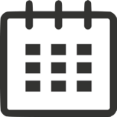 DU … AU … 2020DU … AU … 2020DU … AU … 2020COURS 1COURS 2 (T.P. 1)COURS 3PARTIESACTIVITE N°1 : Les réserves alimentaires du haricotACTIVITE N°2 : La graine de haricotACTIVITE N°3 : Les constituants de la fleurAccès au travail à faire Séance du 16/03Séance du 19 /03Séance du 23/03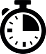 30/45min30/45 min55 minOBJECTIFS-Les réserves alimentaires du cotylédon-Maîtrise des outils numériques -La démarche scientifique-Les différentes parties de la graine-Maîtrise du vocabulaire-Maîtrise des outils scientifiques : faire des légendes/un compte rendu-Maîtrise des outils numériques-Les différentes parties de la fleur pour amorcer le travail sur la pollinisation.      Mots clésSucre lent/féculentEmbryon/cotylédon/tégument/graineVocabulaire de la fleurConsignesConsignes du cahier de texte :Faire l'activité "Réserves alimentaires de la graine de haricot". Pour faire cette activité, inspirez-vous de l'activité "Réserves alimentaires de la cacahuète correction".Télécharger les activités au format qui vous convient (Word pour PC ; Pages pour tablette). Répondre aux questions puis exporter votre travail au format pdf dans l'espace collaboratif dédié " Collecte activités S.V.T. 6ème". Vous déposerez votre fichier dans le dossier qui correspond à votre classe, puis dans le dossier qui correspond à l’activité. Vous n'oublierez pas de donner un nom à votre fichier sous la forme NOM Classe Activité x chap x.Consignes qui se trouvent dans le fil d’actualité de l’espace collaboratif :Vous pouvez consulter l’un des trois tutoriels ci-dessous qui vous explique comment transformer un document Word (doc, docx), Pages ou jpg en pdf.Transformation d’un document Word en pdf :http://scolawebtv.crdp-versailles.fr/?id=54920Transformation d’un document Pages en pdf :http://scolawebtv.crdp-versailles.fr/?id=54909Transformation d’un document jpg en pdf :http://scolawebtv.crdp-versailles.fr/?id=54936 Vous pouvez consulter l’un des deux tutoriels ci-dessous qui vous expliquent comment déposer une activité dans Oze que vous soyez sous P.C. ou tablette.Déposer une activité dans Oze sous PC :http://scolawebtv.crdp-versailles.fr/?id=55064Déposer une activité dans Oze avec sa tablette :http://scolawebtv.crdp-versailles.fr/?id=55063Recopier le coursSi vous pouvez le faire chez vous !- Faire tremper une graine de haricot toute la nuit dans de l'eau froide.- Faire la dissection de la graine (inspirez-vous de ce que vous avez fait en classe avec la graine de cacahuète)- Faire une photo de votre dissection avec la tablette- Faire le dessin avec SketchBook- Faire les légendes avec Skitch- Faire le compte rendu d'observation en vous inspirant de celui de la cacahuèteSi vous n'avez pas de haricot, je vous joins une photo de la dissection d'une graine de haricot.Visualiser le cours en ligne en utilisant le lien ci-dessous :http://scolawebtv.crdp-versailles.fr/?id=55106Recopier le cours qui correspond au cours en ligne.Faire les Q.C.M. 1 et 2 sur Éléa :https://boulogne.elea.ac-versailles.fr/course/view.php?id=1839https://boulogne.elea.ac-versailles.fr/course/view.php?id=1841Télécharger la photo de la tulipe. La légender à l’aide de Skitch. Insérer la photo dans l’activité 5 : La fleur de tulipe (Pages ou docx).Vous pouvez aussi la télécharger au format pdf pour la remplir manuellement. Faire une photo et la convertir en pdf (voir tutoriel dans le fil d’actualité de l’espace collaboratif « Collecte activités S.V.T. 6ème »)Déposer votre activité 5 dans l’espace collaboratif « Collecte activités S.V.T. 6ème » dans le dossier qui correspond à votre classe puis dans le dossier qui correspond à l’activité 5 au format pdf.Traces écrites (cahier de l’élève...)Les réserves de la graine peuvent être des glucides lents (=sucre lent). C’est l’exemple du haricot, du blé ou du riz. Ces graines appartiennent au groupe des féculents.Les graines se trouvent à l’intérieur des fruits.La graine est constituée d’un embryon entouré de cotylédons eux-mêmes entourés d’un tégument. Les réserves alimentaires se trouvent dans les cotylédons.La partie féminine de la fleur s’appelle le gynécée. Un gynécée peut être constitué d’un ou de plusieurs pistils. La partie mâle de la fleur s’appelle l’androcée. L’androcée peut être constitué d’une ou plusieurs étamines. L’ensemble des pétales forme la corolle. L’ensemble des sépales forme le calice. La corolle et le calice ne participent pas directement à la reproduction des fleurs mais permettent d’attirer les insectes pour la pollinisation. La plupart des fleurs possèdent une partie femelle et une partie mâle, elles sont alors hermaphrodites.Modalités d’échanges prof/élèvesXXXRessources permettant aux élèves de réaliser la séance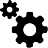 Modèle déjà réalisé en classe avec la graine de cacahuète : graine oléagineuse (Réserves alimentaires de la graine de cacahuètes correction)Cours écritGabarit Pages/Word réserves alimentaires de la graine de haricotModèle déjà réalisé en classe avec la graine de cacahuète (La graine de cacahuète correction).Gabarit Pages/Word pour la graine de haricotCours virtuel + Cours écritPhoto modèle de la fleurPhoto tulipeGabarit Pages/WordQuel substitut pour des élèves n’ayant pas accès au numérique ?XXXOutils pour les professeurs pour construire des ressources similaires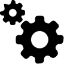 Pour le cours virtuel : Capture d’écran avec Screencast-O-Matic ou capture d’écran directement de la tablette (gratuit)Power pointWordPagesSkitch (légendes)SketchBook (dessin)ÉléaiMovieTellagamiPour le cours virtuel : Capture d’écran avec Screencast-O-Matic ou capture d’écran directement de la tablette (gratuit)Power pointWordPagesSkitch (légendes)SketchBook (dessin)ÉléaiMovieTellagamiPour le cours virtuel : Capture d’écran avec Screencast-O-Matic ou capture d’écran directement de la tablette (gratuit)Power pointWordPagesSkitch (légendes)SketchBook (dessin)ÉléaiMovieTellagami